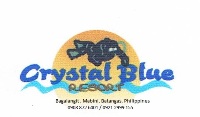 PLEASE READ CAREFULLY BEFORE SIGNING.THIS IS A RELEASE OF YOUR RIGHT TO SUE CRYSTAL BLUE RESORT AND THEIR EMPLOYEES, AGENTS, AND ASSIGNEES (herein after “Released parties”) FOR PERSONAL INJURIES OR WRONGFUL DEATH THAT MAY OCCUR DRUING ACTIVITIES AS A RESULT OF THE INHERENT RISKS ASSOCIATED WITH SCUBA DIVING.I acknowledge that I am certified scuba diver trained in safe diving practices.2. I am aware of the risks inherent in this sport and accept these risks.I am in good mental and physical fitness for diving, and I am not under the influence of alcohol, nor am I that influence of drugs that are contra indicatory to diving. If I am taking medication, I affirm that I have seen physical and have approval to dive under the influence of the medication/drugs.I am aware of the danger of breath holding while scuba diving and I will not hold the Released parties and released Entities (such as employees, Instructor, certified assistant, boat operator, or diver training agencies) responsible if I am doing so.I am aware that I will be diving with a buddy, and it will be our responsibility to plan our dive, allowing for our diving limitations and that prevailing water conditions. I will not hold the Released Parties responsible for my failure to safety plan my dive.I will inspect all my equipment prior to the activity and will notify the released parties if any of my equipment is not working properly. I will not hold the released parties for my failure to inspect my equipment prior to diving.I acknowledge that I am physically fit to scuba diving, and I will not hold the released parties responsible if I am injured as a result of heart, lung, ear, or circulatory problem or illness that occur while diving. I understand that even though I follow all of the appropriate dive practices, there is still some risk of my sustaining decompression sickness, embolism or other hyperbaric injuries, and I expressly assume that risk of said injuries.I understand that scuba diving is a physically strenuous activity and that I will be exerting myself during this diving excursion, and that if I am injured as a result of heart attack, panic, hyperventilation, etc. That I expressly assume the risk of said injuries and that I will not hold the released parties responsible for the same. I understand that on this open water diving trip, I will be at a remote site and that there will no immediate medical cares or hyperbaric care available to me, and I expressly assume the risk of diving in such a remote spot.IT IS THE INTENTION of __________________________________ BY THIS INSTRUMENT TO EXEMPT AND RELEASED CRYSTAL BLUE RESORT AND ALL RELATED ENTITIES   as defined above, from all liability whatsoever for personal injury, property damage, wrongful death however caused including, but not limited to the negligence of the released parties.I HAVE FULLY INFORMED MYSELF TO THE CONTENT OF THIS ASSUMPTION RISK AND RELEASED WAIVER BY READING IT BEFORE SIGNING ON BEHALF OF MYSELF AND MY HEIRS.                        Diver’s Signature	                  Date       Diving License #: ______________                                                        Certification level: __________________